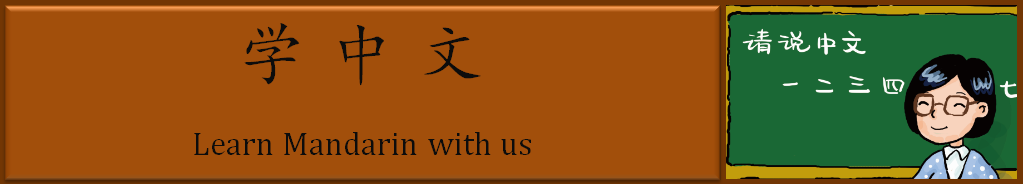 	 Mandarin 7 Weekly News Chinese New Year CelebrationsNihao! Happy Chinese New Year! It is the year of the Monkey. Chinese New Year Started at February 8th and lasted two weeks. Do you remember what traditional decorations are used for Chinese New year? Yes, paper cuttings, red lanterns, kumquat trees, red envelopes, couplets and ink paintings. This year, we did a paper cutting of a monkey in class, and we made dumplings during a Mandarin club meeting. We learned about Chinese culture and had a lot of fun!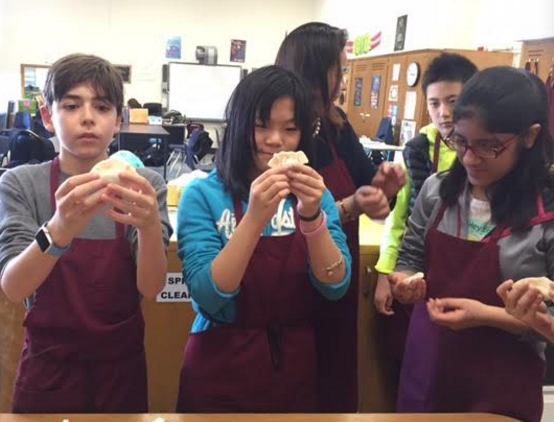 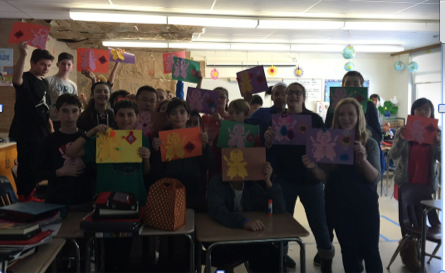 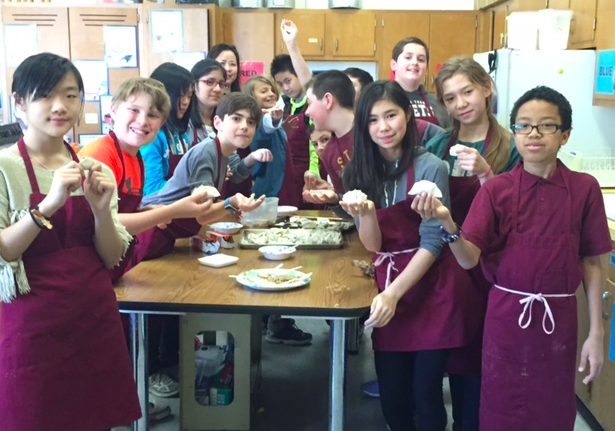 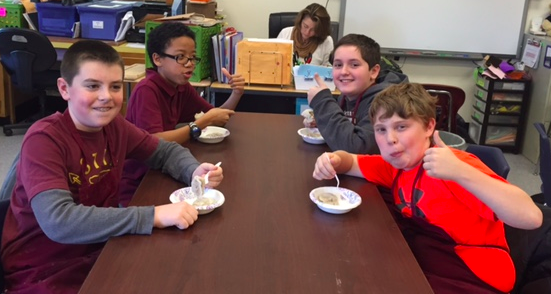 This week we did a schoolbag project to practice the knowledge of lesson 9. Students made their own schoolbags, wrote descriptions and interviewed each other by using the language learned in this lesson. We ended lesson 9 with the project, and we will have a lesson 9 quiz on Monday 2/29. Please click here to find the worksheet of quiz format and review checklist.  Moreover, we started an exciting lesson---food through an interesting way (storytelling). We finished first five slides of the story, and we are looking forward to knowing more about the story. In this newsletter, you will see the texts of the story and click to listen to the story. You will also find the vocabulary list of the story. Please have your child study for the coming quiz and enjoy listening and reading the story. Lastly, you will see some activity pictures in Mandarin class. 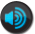 Please feel free to send me an email if you have any question.Ms. Wang (wangj@northshoreschools.org)Story(妈妈，我饿了)Vocabulary list for the storyPlease click here and listen to the pronunciation.Pictures in Mandarin classroom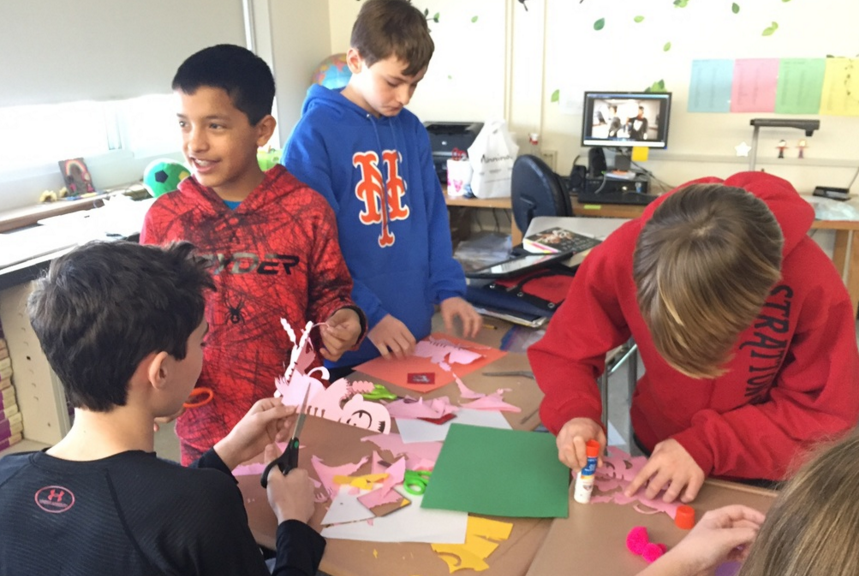 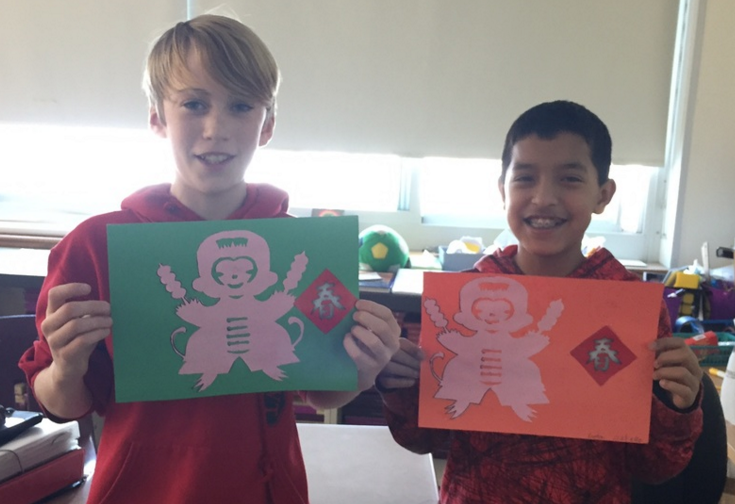     We play Tic Tac Toe in Mandarin. 	The teacher speaks a phrase. Students look for the characters among a pile of flash cards. The activity assesses listening and character recognition skills.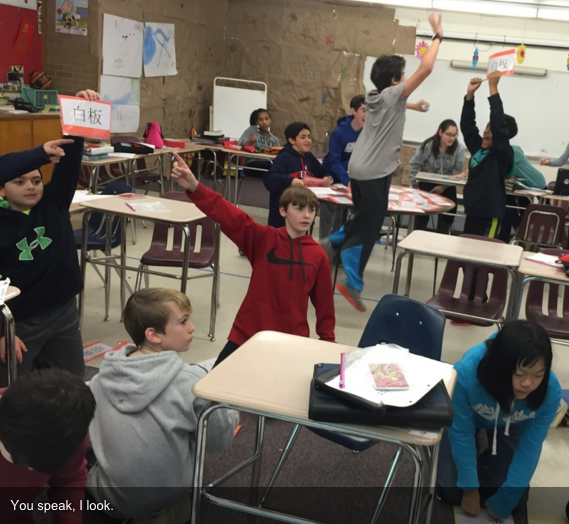 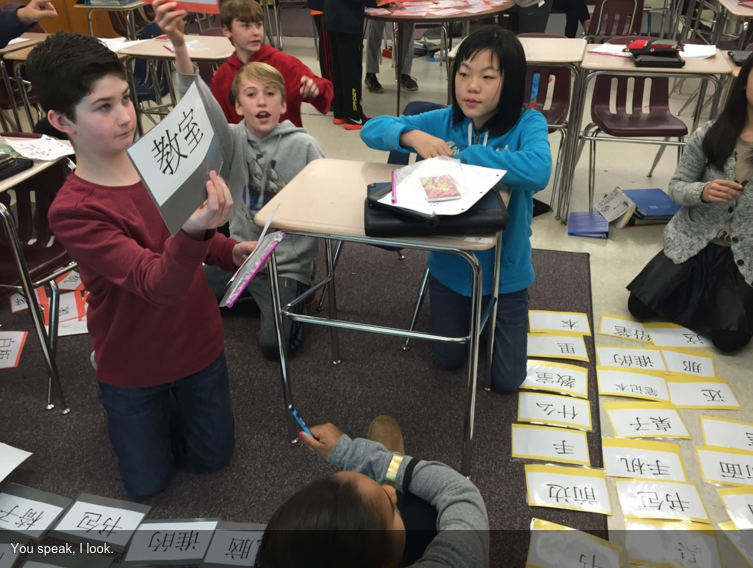 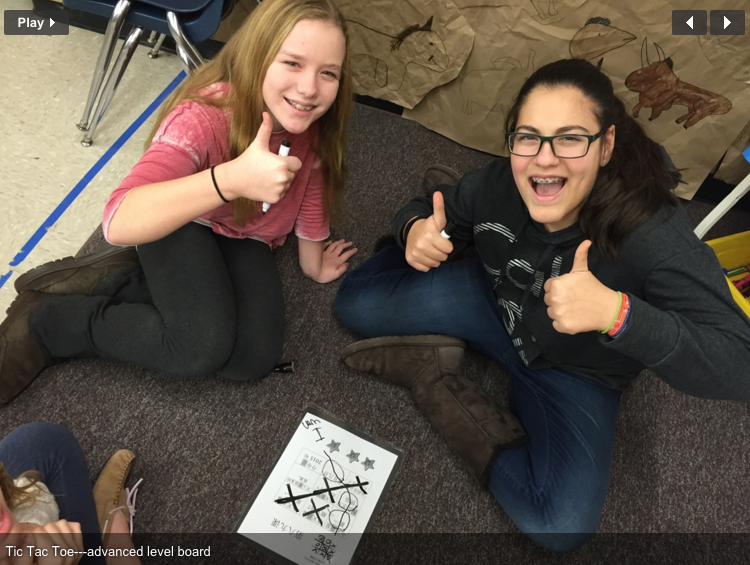 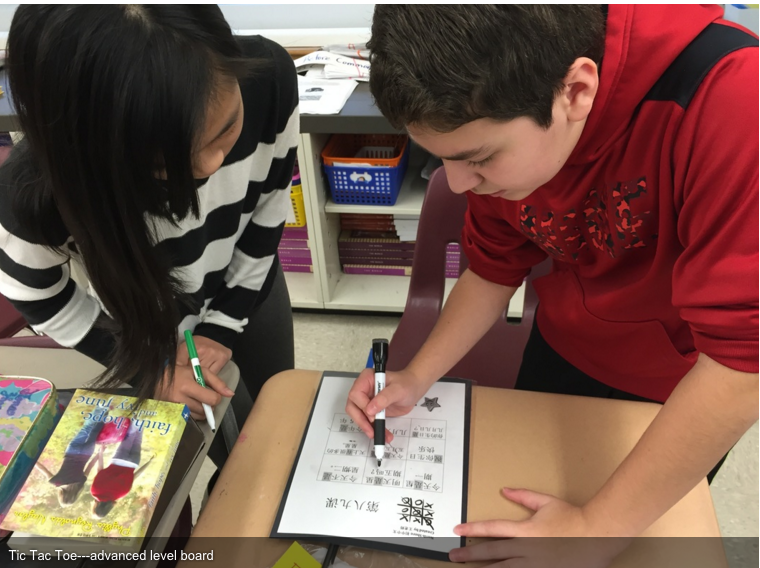 We play Bingo game in Mandarin. Students practice listening, speaking and character recognition skills.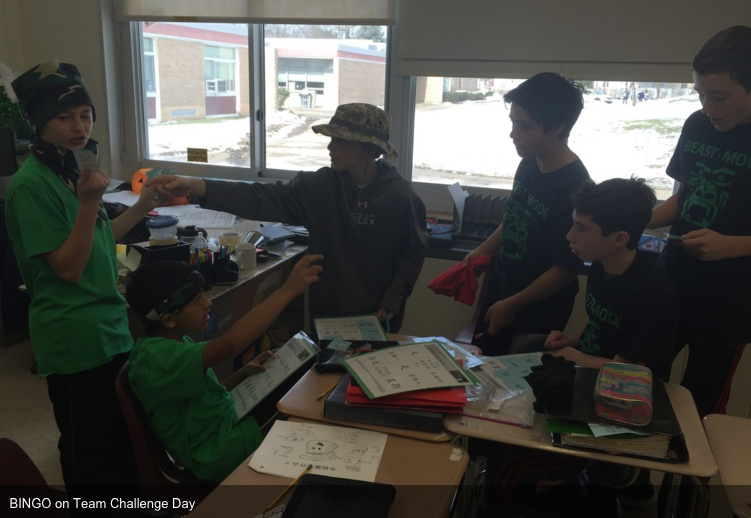 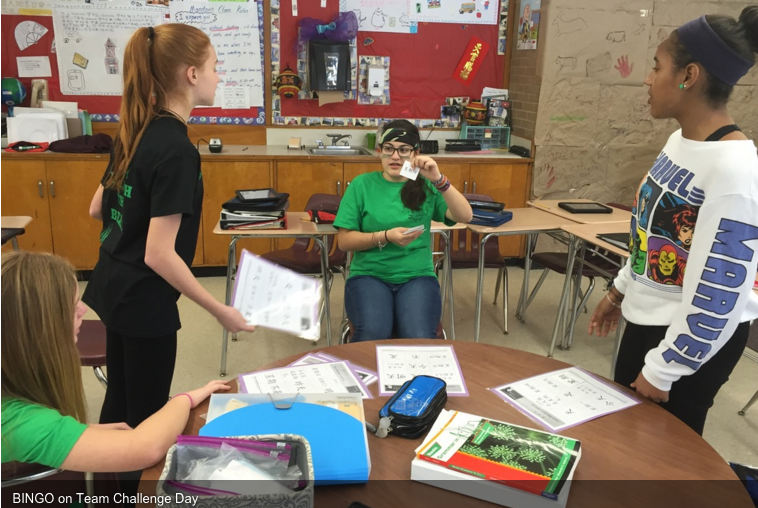 Hedbanz Game in Mandarin classroom!!!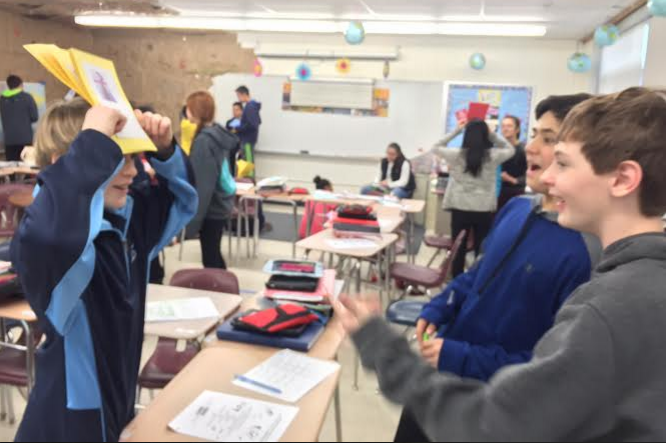 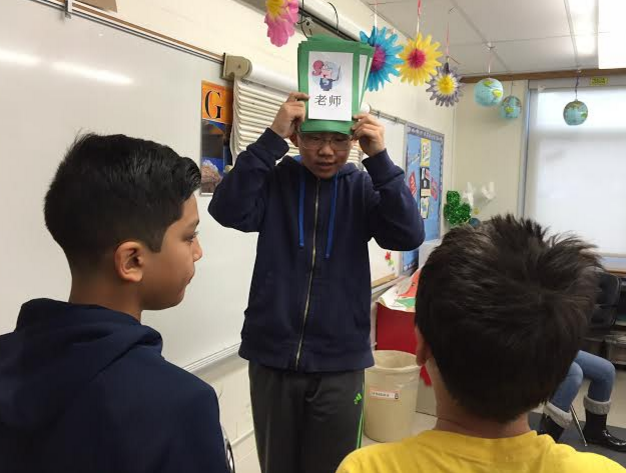 Our Schoolbag Project—Please look at our beautiful schoolbags and Mandarin handwriting. 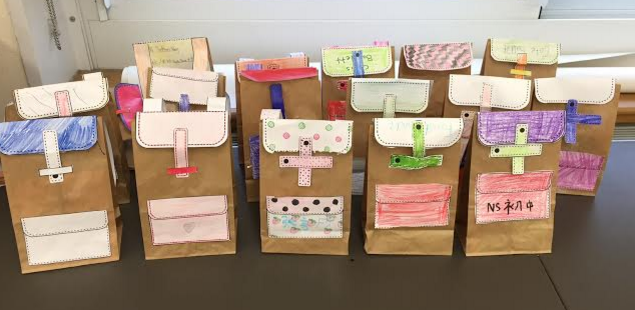 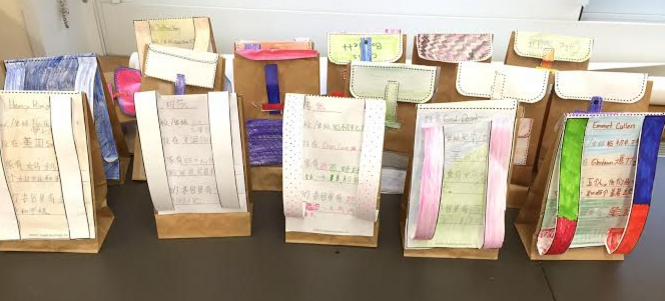 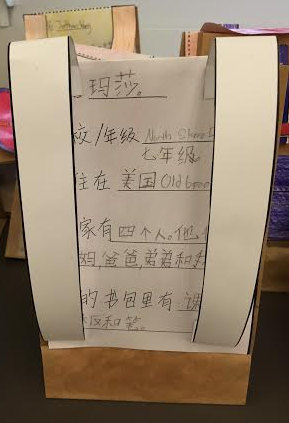 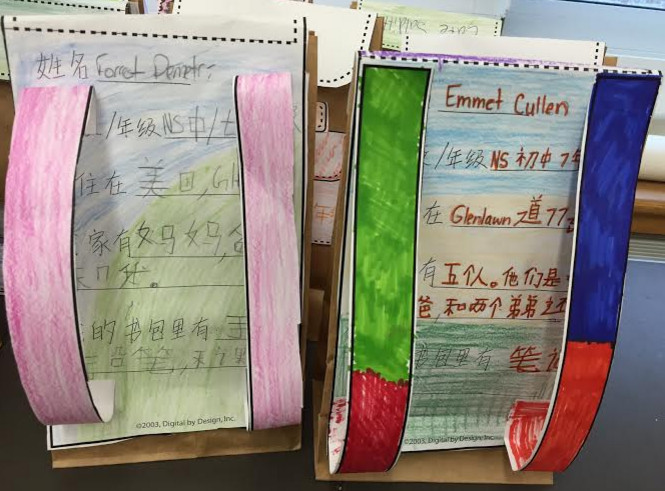 谢谢！！Thank you for reading the newsletter. Please click here to see more pictures in Mandarin classroom.                      mā mā   wǒ  è  le哈七：    妈妈，我饿了！！！                     hā qī       nǐ xiǎng  chī   shēn   me王老师：哈七，你  想    吃   什    么？                    wǒ xiǎng chī hàn bǎo bao hé  shǔ tiáo哈七：    我  想   吃 汉  堡  包  和  薯条。                 hàn bǎo bao hé shǔ  tiáo  bù jiàn kāng,  nǐ xiǎng bù xiǎng chī píng guǒ hé xiāng jiāo王老师: 汉 堡  包  和 薯 条   不  健  康，你 想   不  想   吃  苹  果  和 香   蕉？                  wǒ bù  xǐ huān chī píng guǒ hé xiāng jiāo,   wǒ xǐ huān chī  sān míng zhì hé bīng qí哈七：  我 不 喜 欢   吃  苹  果 和  香   蕉，我喜 欢    吃 三   明   治和 冰 淇lín.   hā qì  bù gāo xìng淋。哈七不 高  兴。英文中文PinyinHungry饿èLaugh哈hāTo want/miss想xiǎngTo eat吃chīOne hamburger汉堡包hàn bǎo baoFrench fries薯条shǔ tiáoHealthy健康jiàn kāngApples苹果píng guǒBananas香蕉xiāng jiāoTo like喜欢xǐ huānSandwiches三明治sān míng zhìIce cream冰淇淋bīng qí lín